学习公社APP操作手册2022年2月目    录一、安装下载	1二、阅读	2三、注册登录	33.1登录	33.2重置密码	4四、学习	54.1必修课	64.2选修课	74.3班级研讨	84.4作业/研修成果	94.5试卷	104.6直播	11五、广场	13六、个人空间	14七、学习档案与电子证书	15八、离线缓存	16九、帮助中心	17十、设置	18注：本手册中图片仅供参考，因实际网络培训项目要求不同，实际参训项目可能只涉及其中部分内容，请学员以实际登录页面显示及参训网络培训项目教学要求为准。安装下载扫描下面二维码，根据页面提示，用手机浏览器打开页面，下载安装包，安装“学习公社”APP。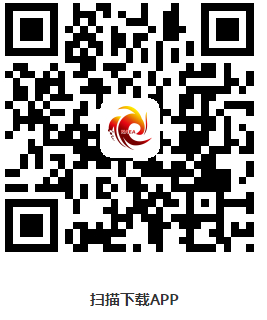 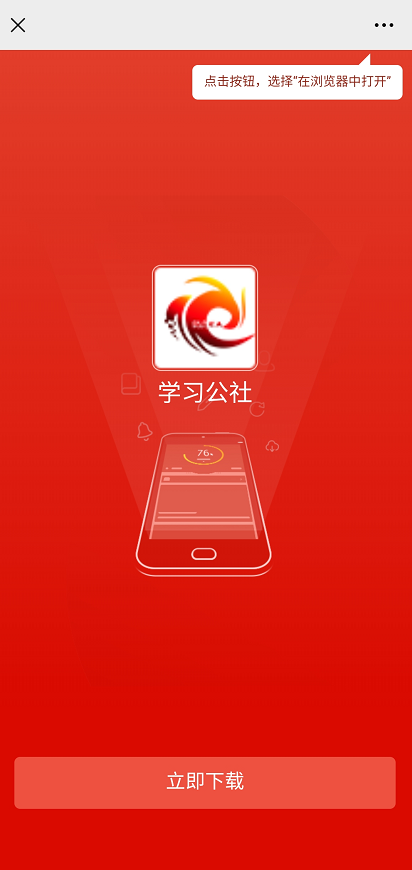 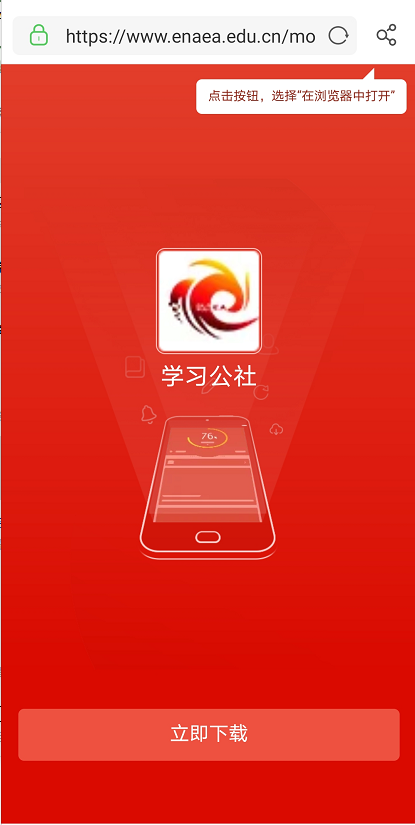 二、阅读学员可以在【阅读】中查看公告通知、简报、政策文件等内容,通过右上角按钮，选择相应培训所在平台，选择后也可互换。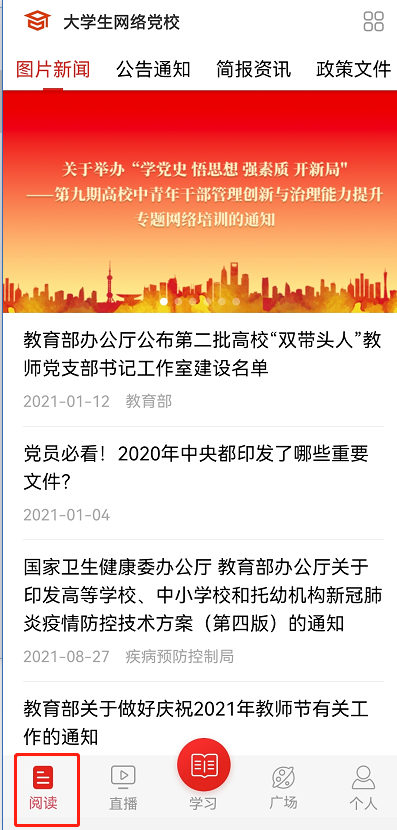 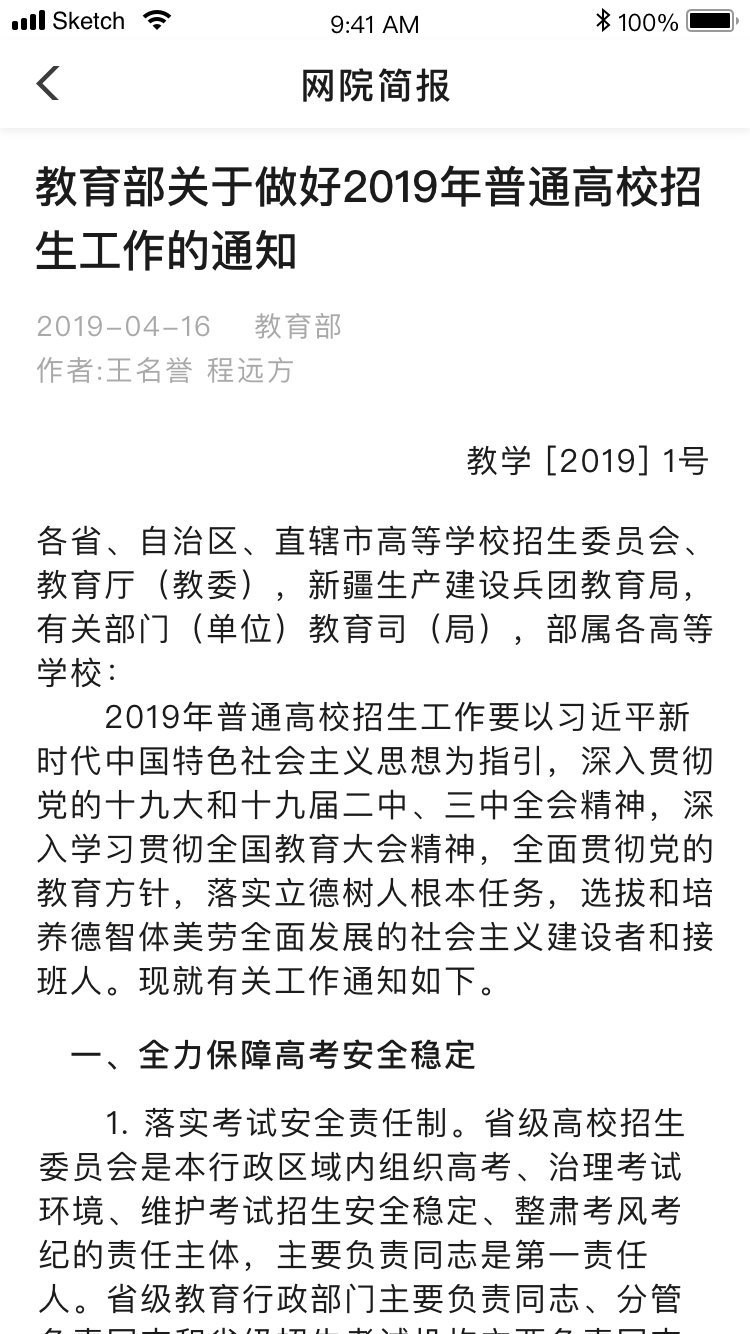 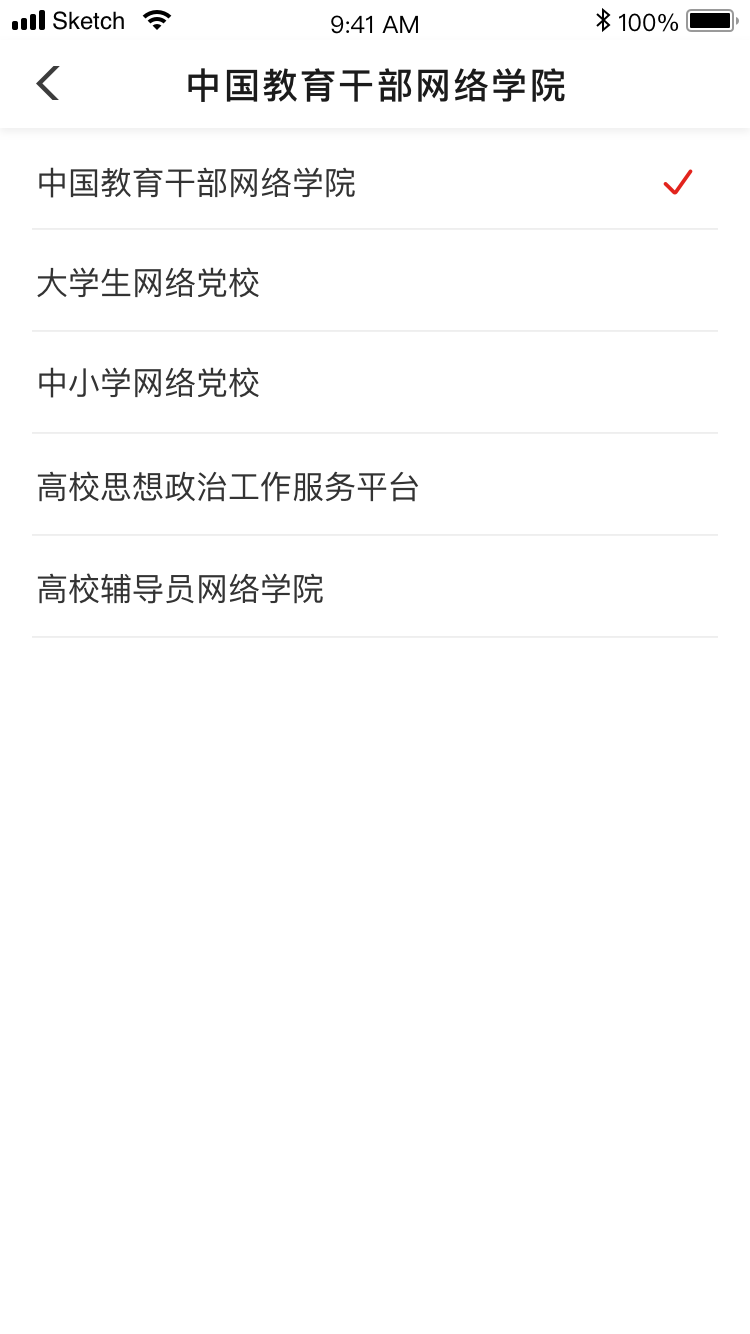 三、注册登录3.1 登录点击页面下方导航中【学习】菜单，点击【登录/注册】，用户名：报名手机号，密码：654321，也可以通过手机快捷登录。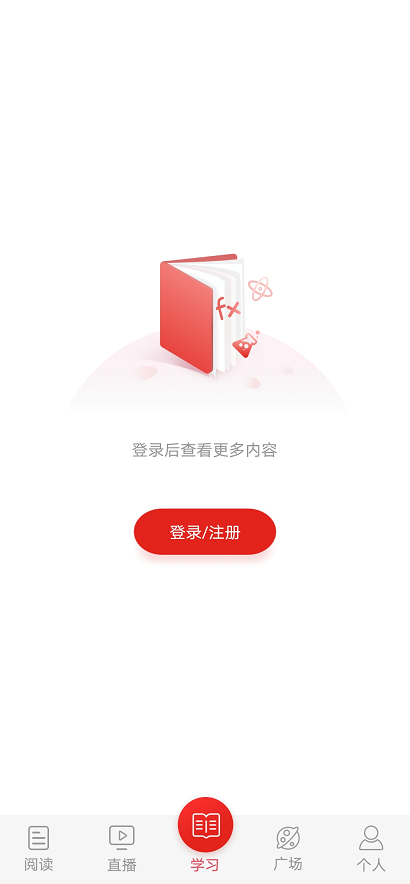 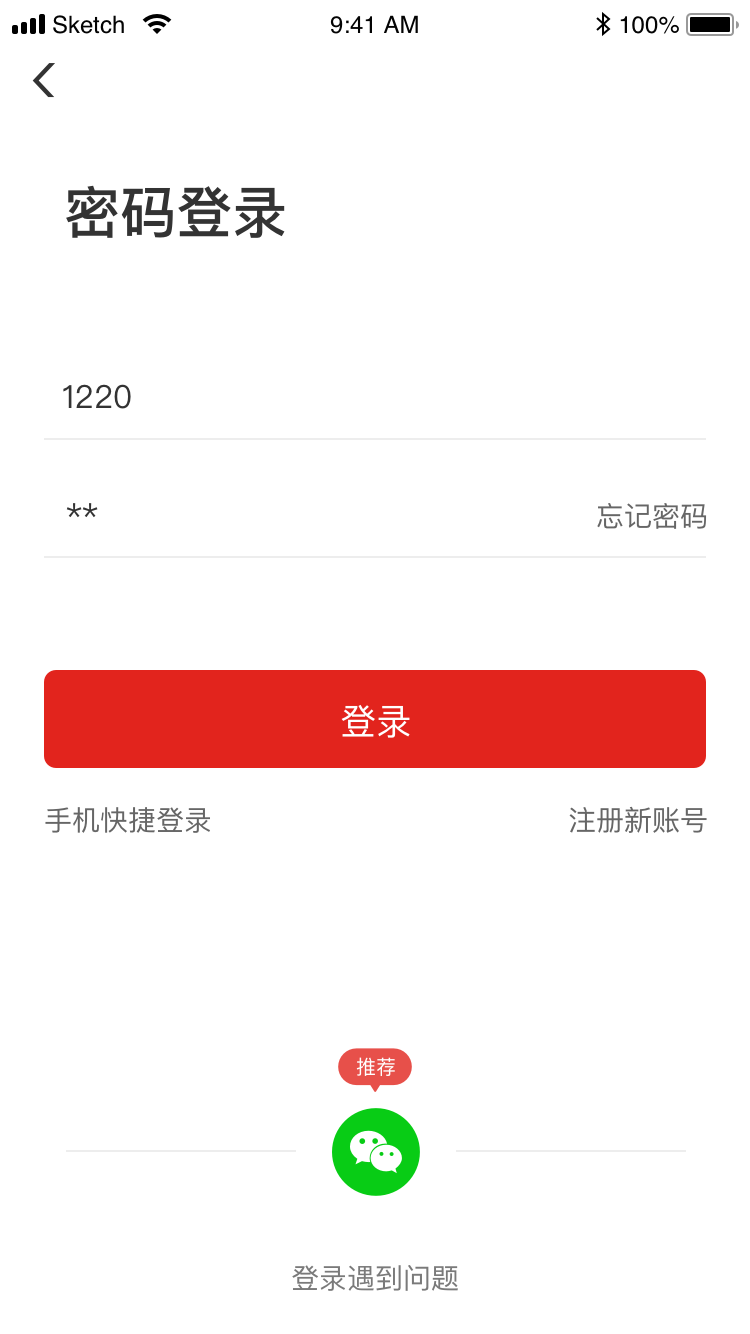 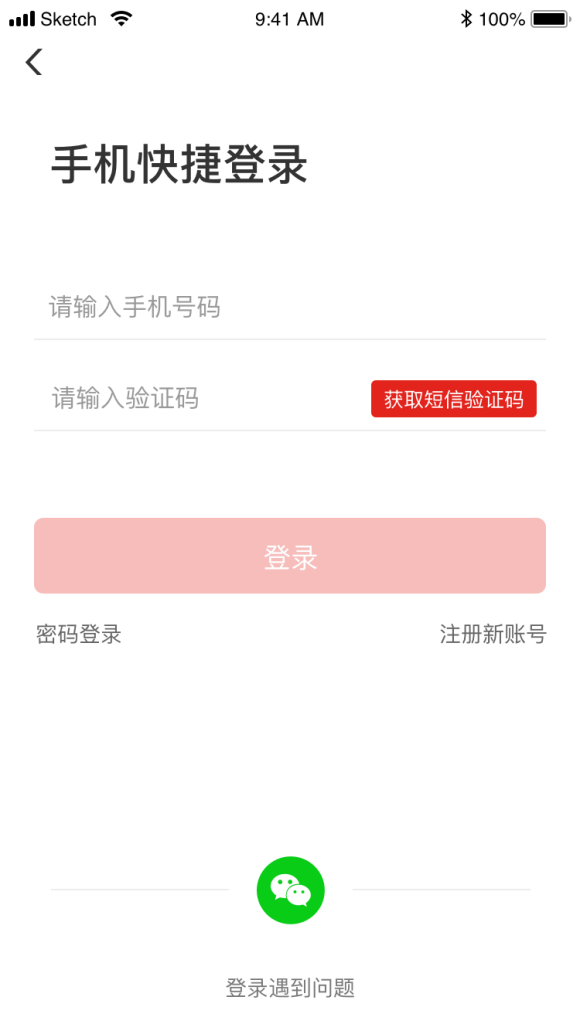 3.2重置密码忘记密码的学员，在登录/注册页面，点击【忘记密码】按钮，通过手机短信验证码，即可重置登录密码。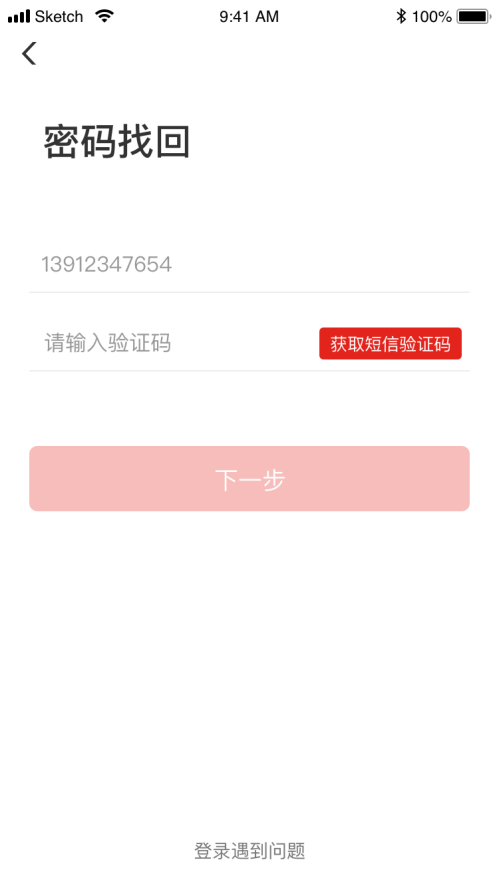 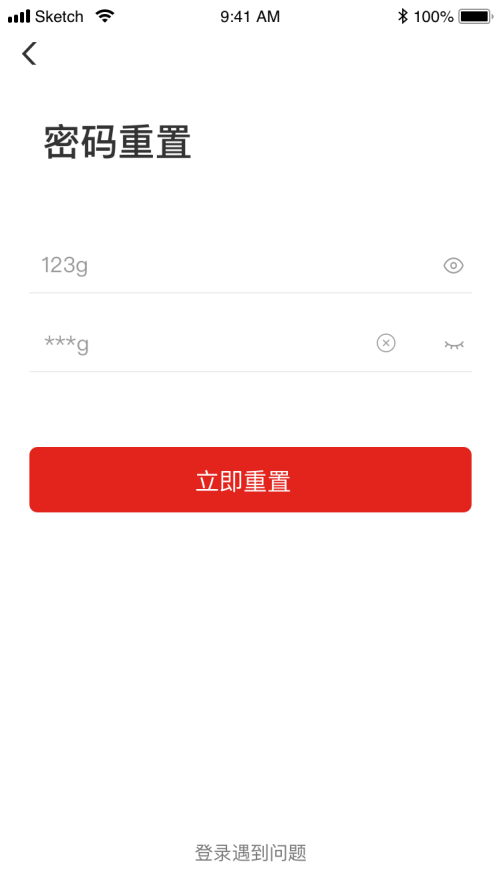 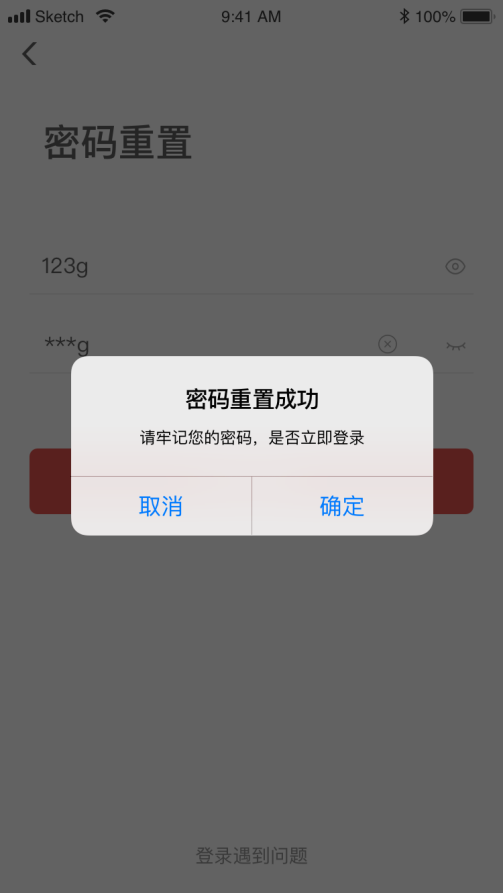 四、学习请首先查看教学计划，了解本次培训安排。学习页面展示所有需要完成的考核环节，可进行必修课、选修课、直播课程学习，完成作业、研修成果、考试、班级研讨等环节。首次下载app，登录后选择项目。点击【学习】，查看正在进行中的项目，选择要学习的项目。选择完成后自动进入所选项目的学习内容页面。如果所在项目需要完善个人信息，首次点击考核环节时会弹出完善信息页面。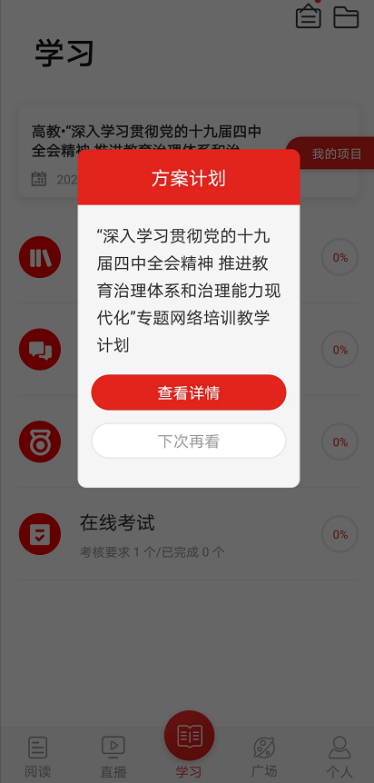 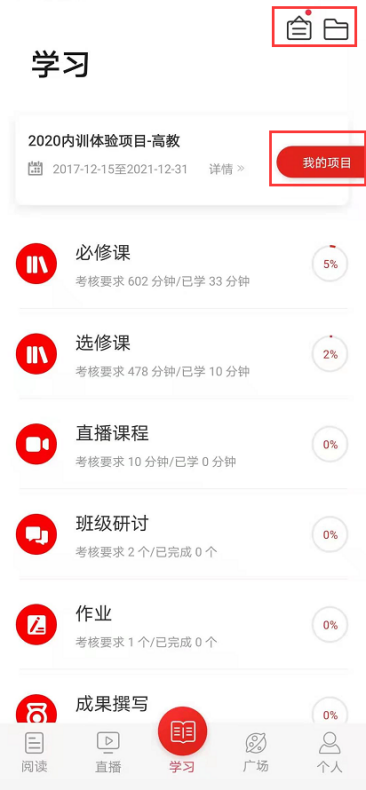 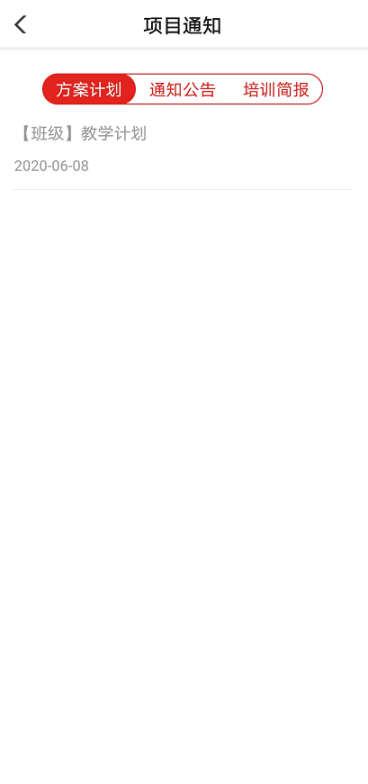 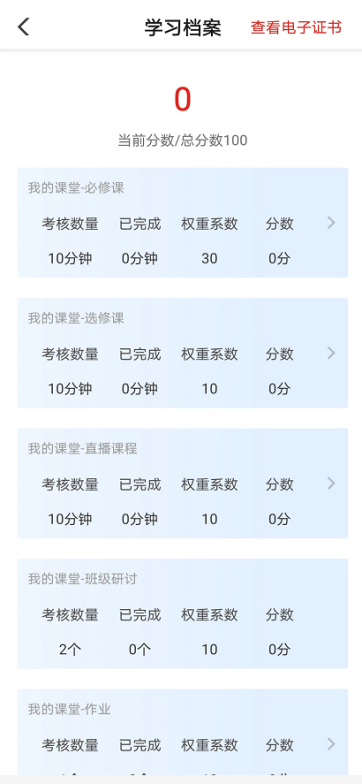 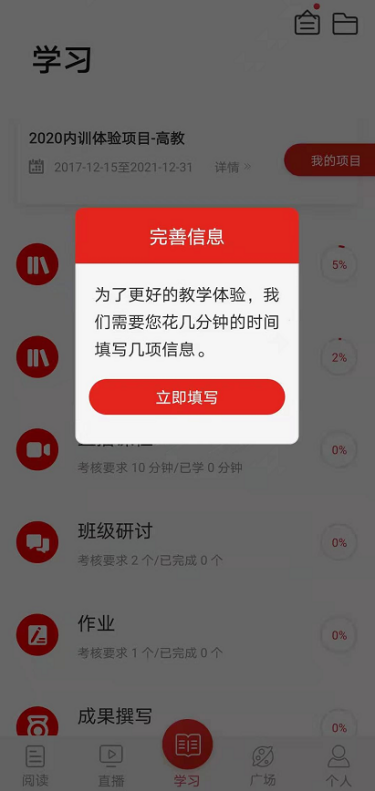 4.1必修课点击导航栏【学习】，选择必修课，查看必修课列表，点击“筛选”可以按照模块，查看课程。点击“课程目录”进入课程学习页面，点击“课程简介”查看课程简介、课程提纲；点击“课程评论”可以发表您的观点。观看视频记录学时并与电脑端同步。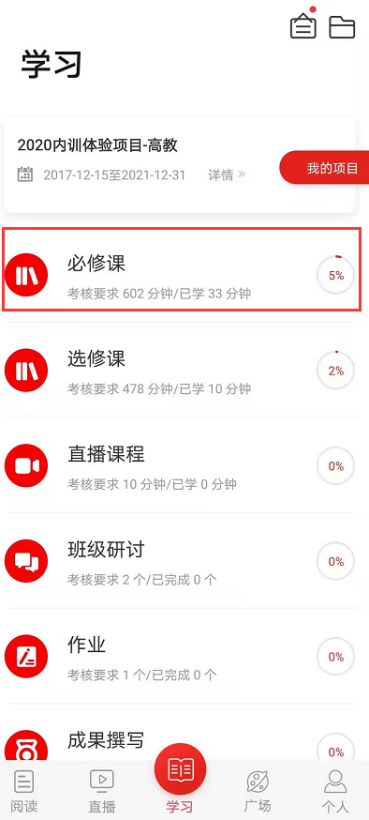 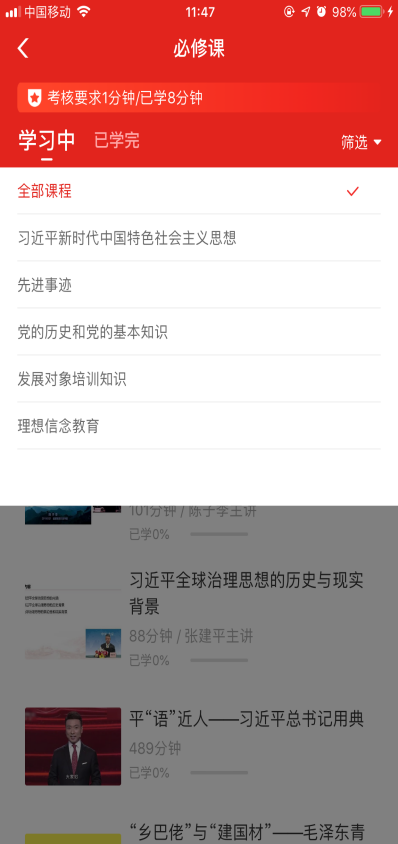 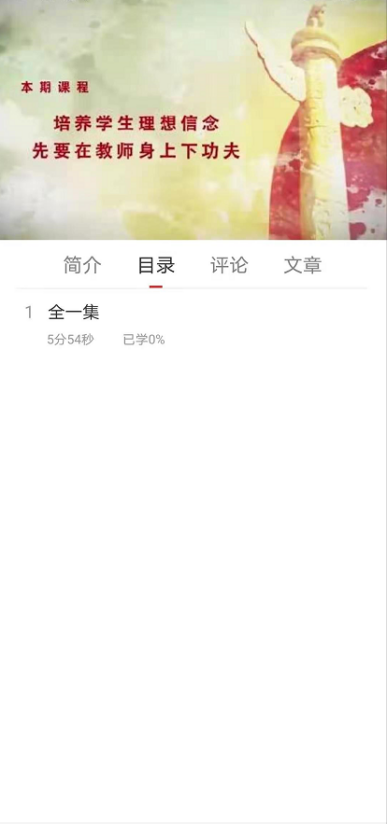 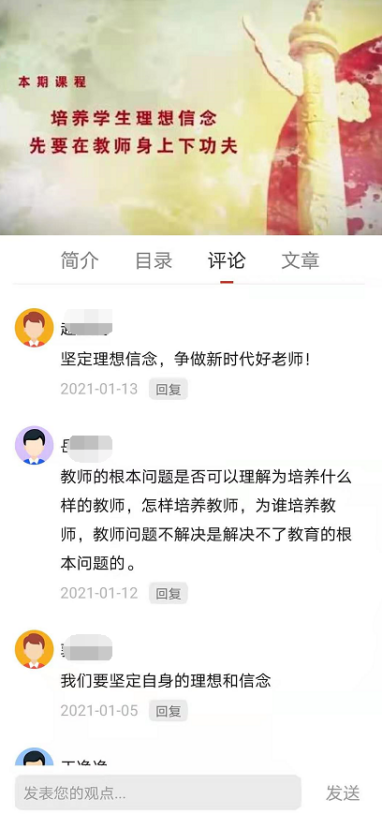 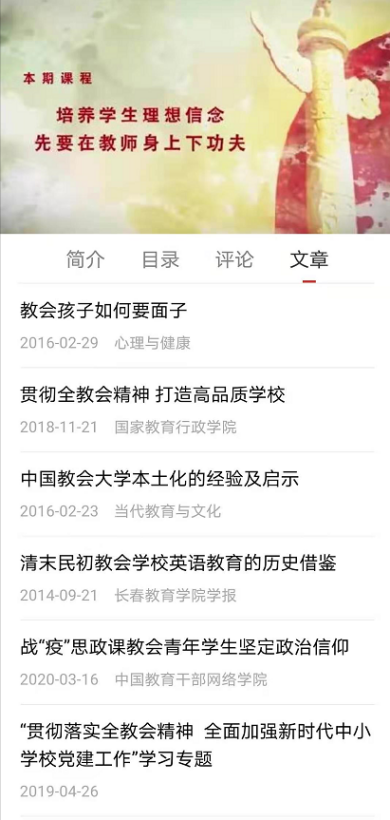 4.2选修课选修课为自主选择课程学习。点击导航栏【学习】，选择选修课，首先需添加选修课。点击“选课”,可以按照“课程模块”选择某个模块课程，也可以选择单个课程。选课后，可在选修课列表中看到所选课程。点击课程即可进入课程页面，学习方式与必修课一样。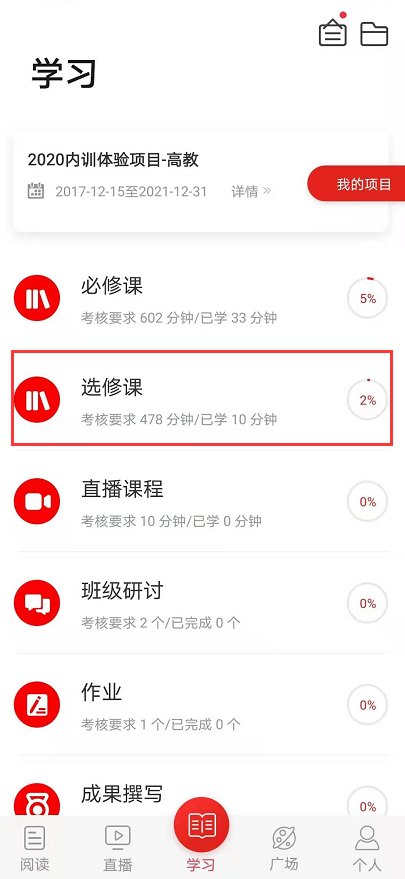 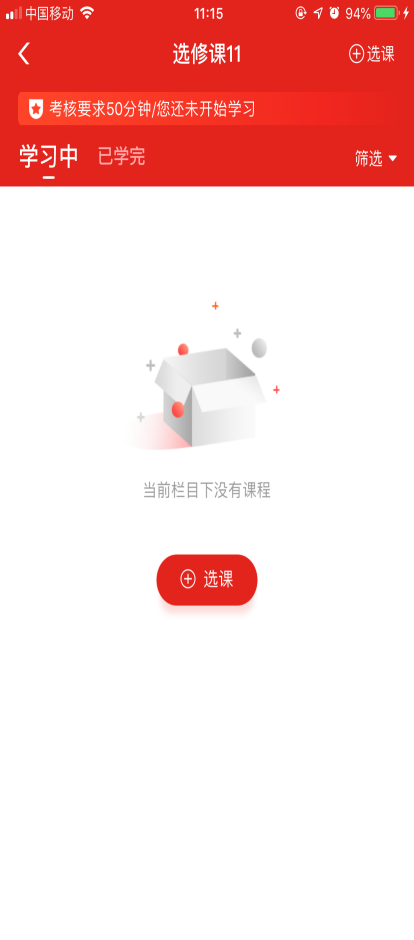 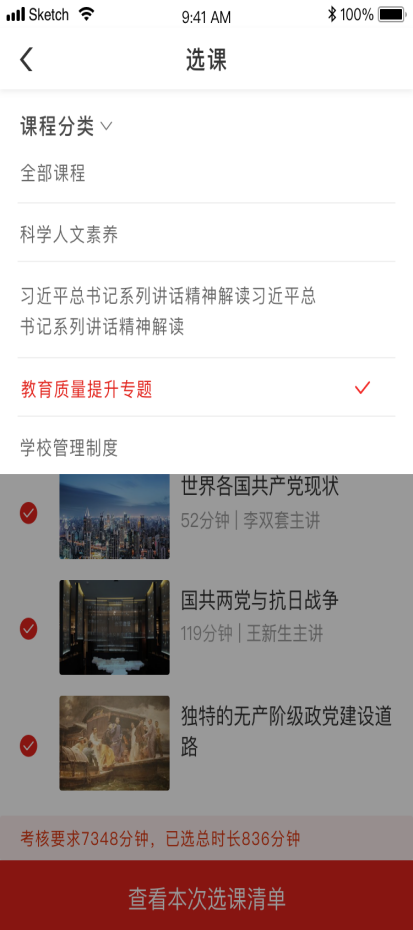 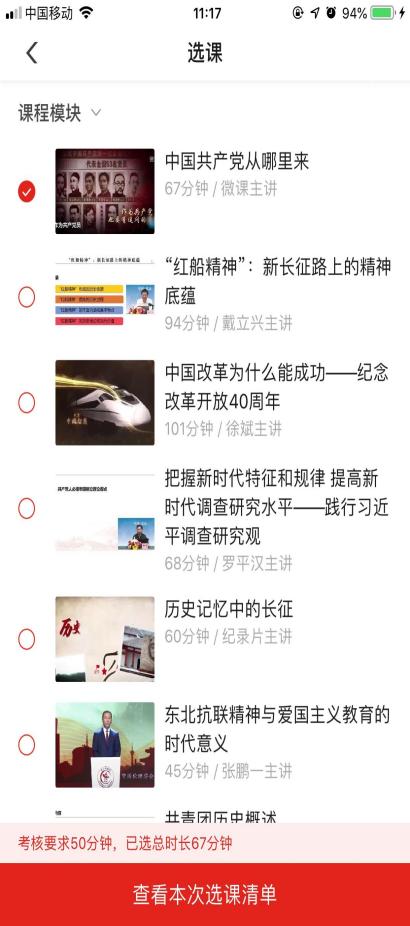 4.3班级研讨点击导航栏【学习】，选择班级研讨，进入班级研讨页面；点击“全部”可浏览班级内发布的所有主题研讨帖；点击“评论”可对该研讨帖进行留言回复；点击“浏览”可浏览该帖下面的所有回复帖；点击右上角按钮可发表主题研讨帖。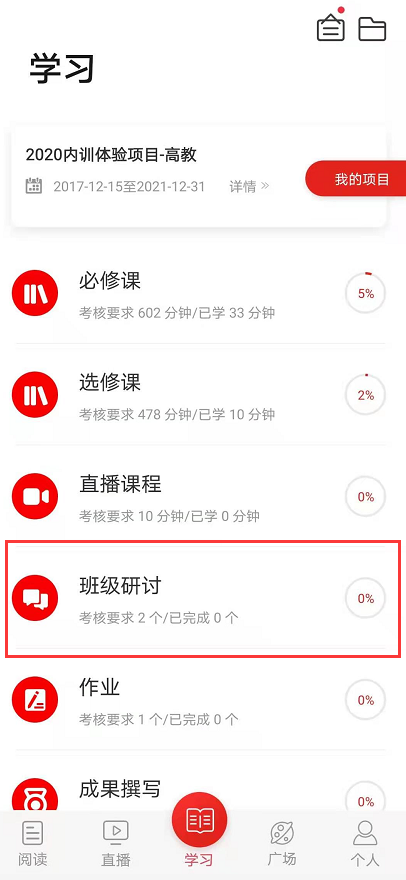 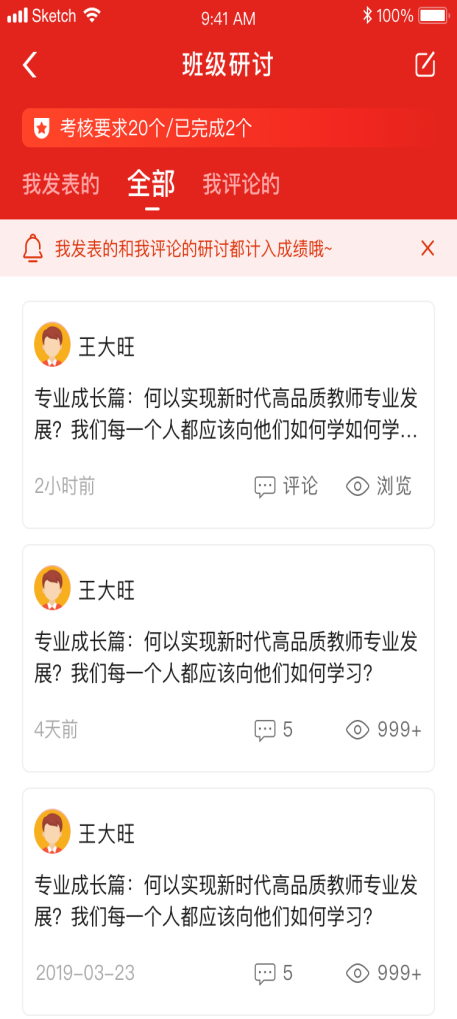 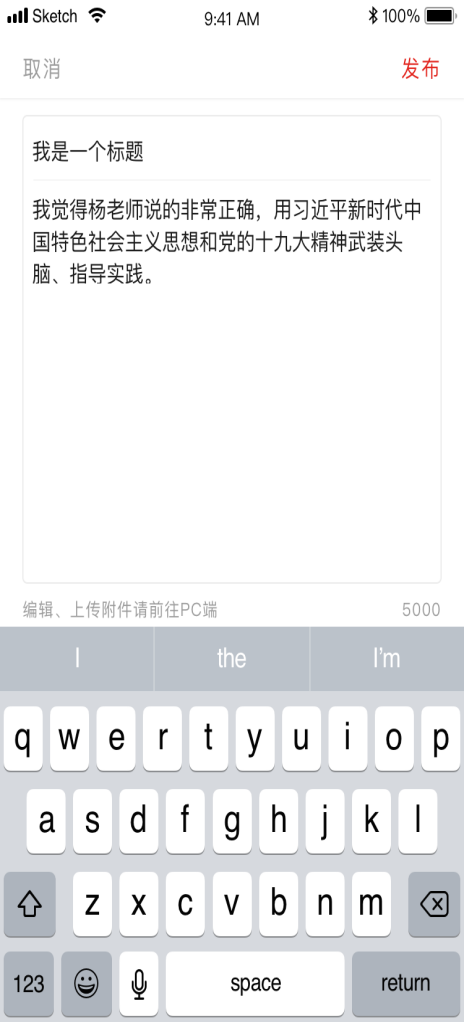 4.4作业/研修成果（作业与研修成果操作方法一致，现以研修成果为例进行说明）点击导航栏【学习】，选择研修成果，进入考核页面，点击“立即撰写”即可进入撰写页面。点击“提交”后，评阅教师可以进行评阅。未评阅的状态下，若想修改研修成果，可点击“撤回”，修改内容后重新提交。（已评阅则无法撤回）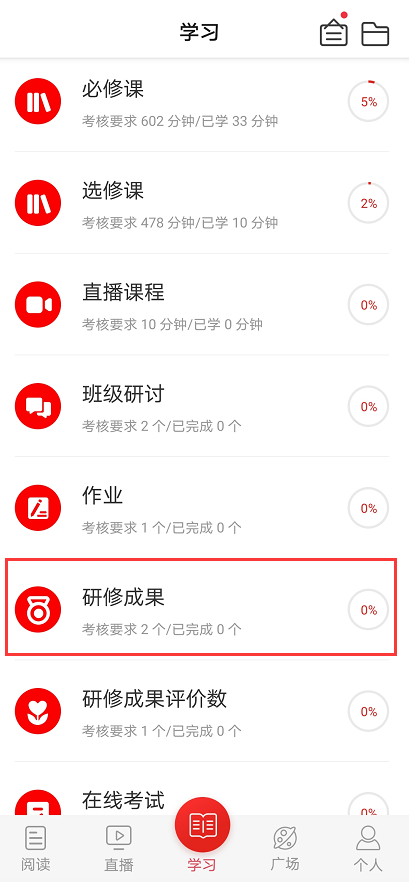 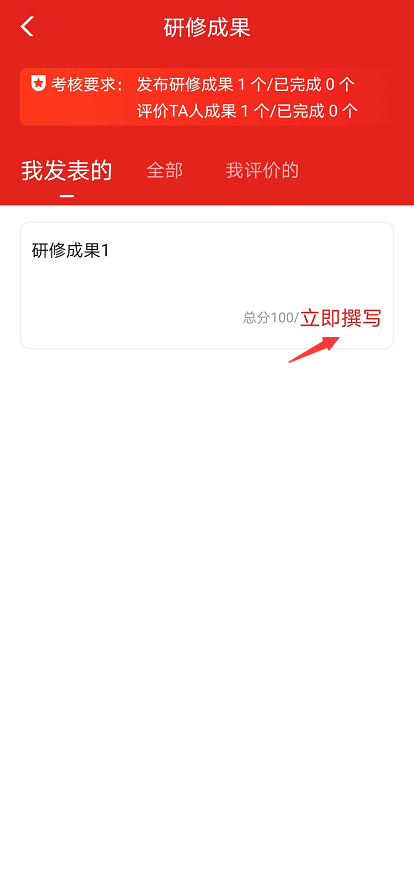 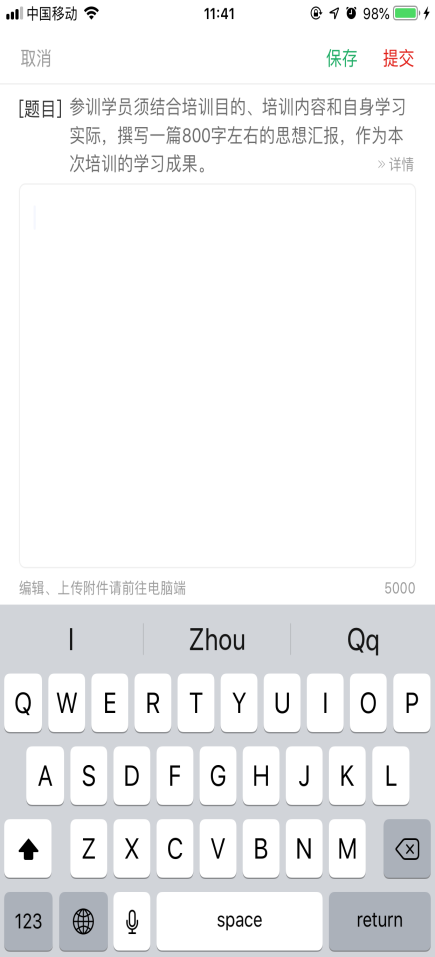 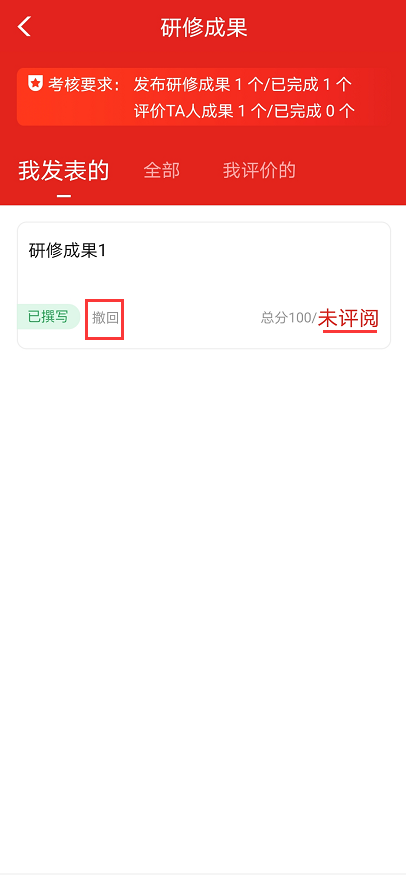 4.5试卷点击导航栏【学习】，选择试卷，进入试卷考核页面，查看考试安排后，点击“立即考试”进入考试页面，完成试题后点击“提交试卷”完成考试。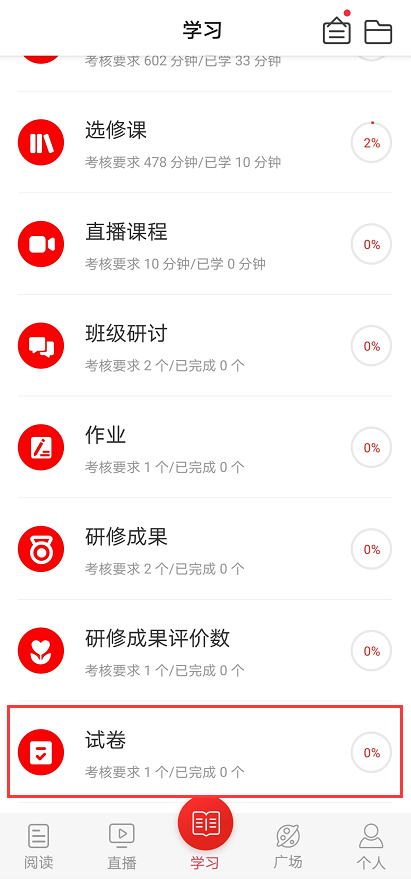 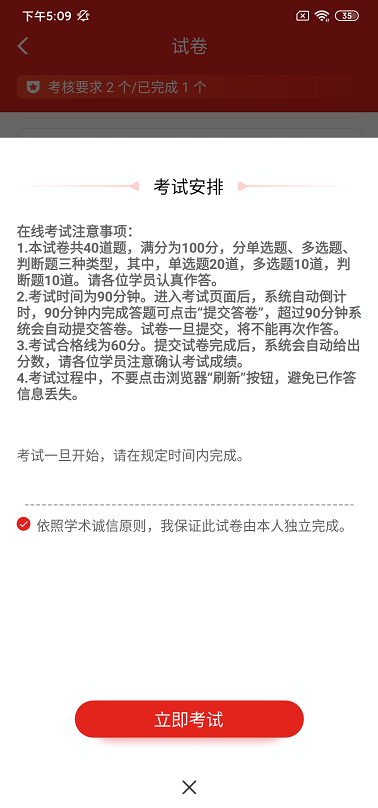 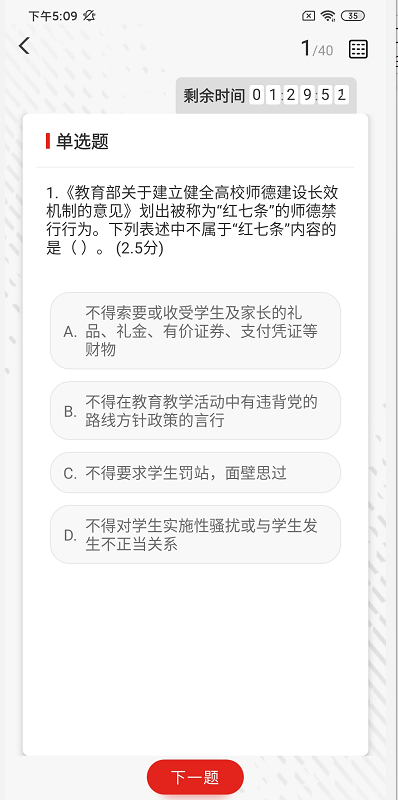 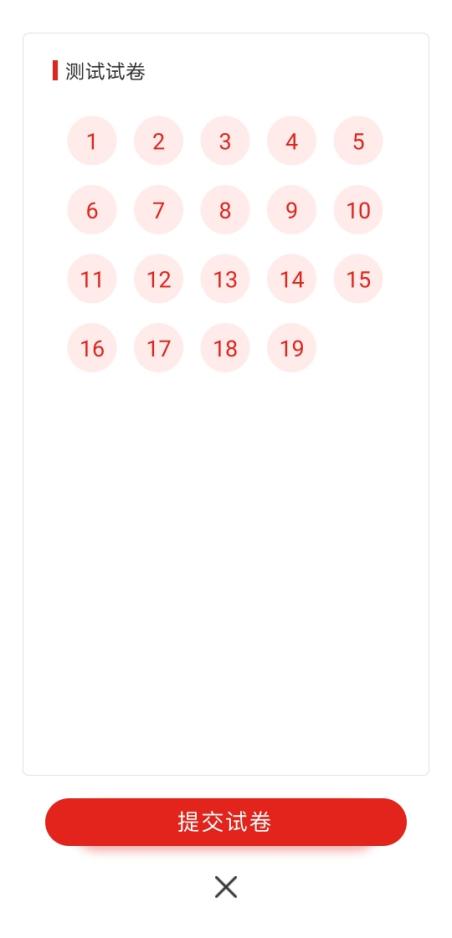 4.6直播公开直播：点击导航栏【直播】，即可进入直播列表页，查看直播状态。对已结束的直播，可以根据情况进行点播。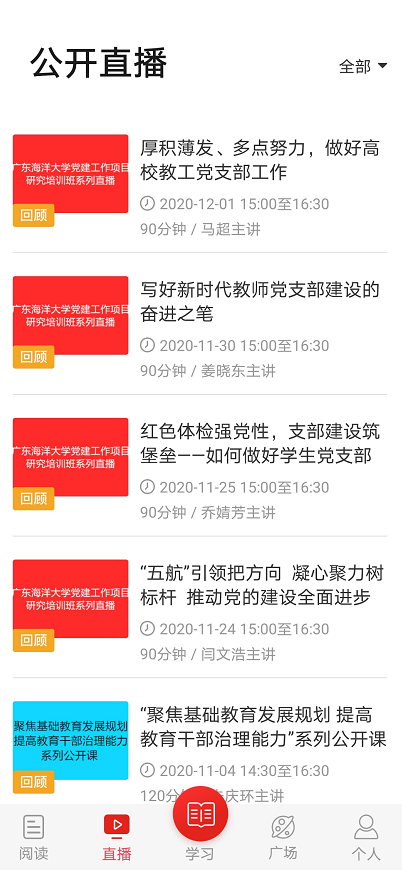 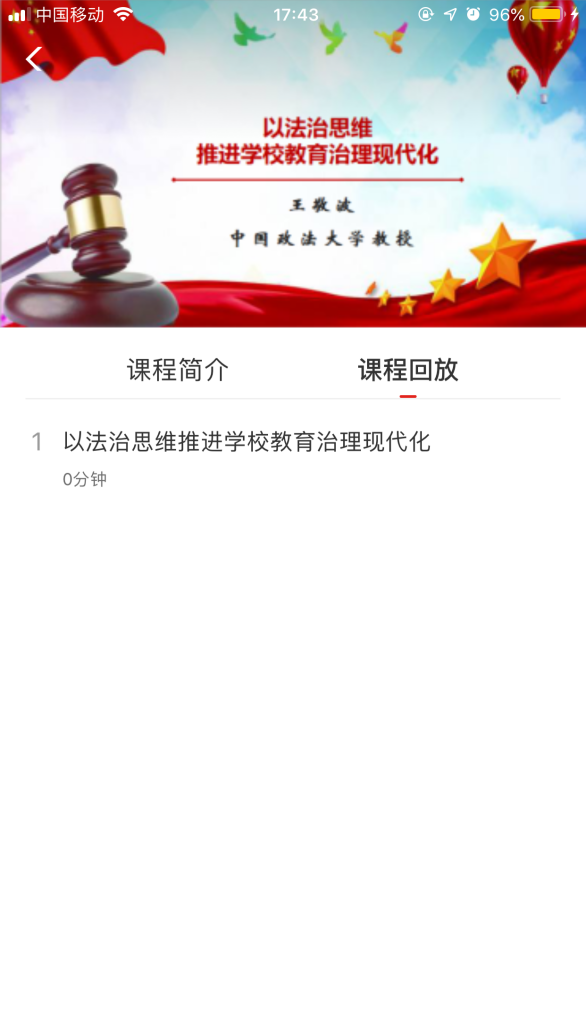 考核直播：点击导航栏【学习】，选择直播课程，进入直播课列表。根据状态及考核要求进入直播，若已结束，点击“课程回放”，回看课程。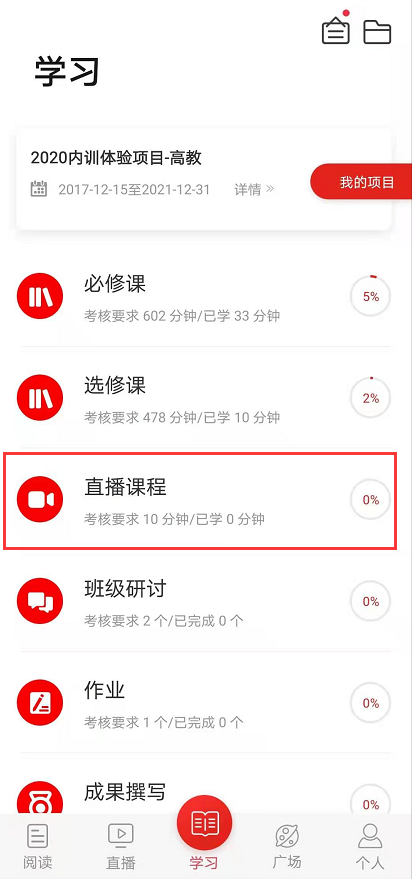 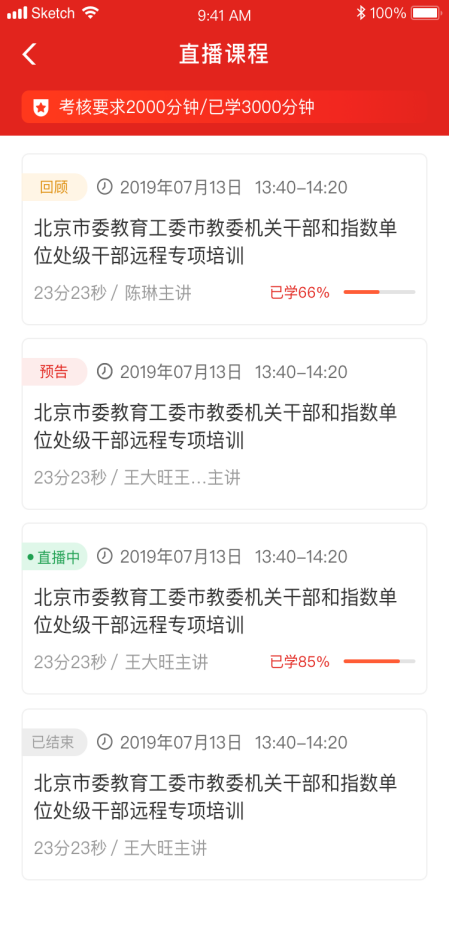 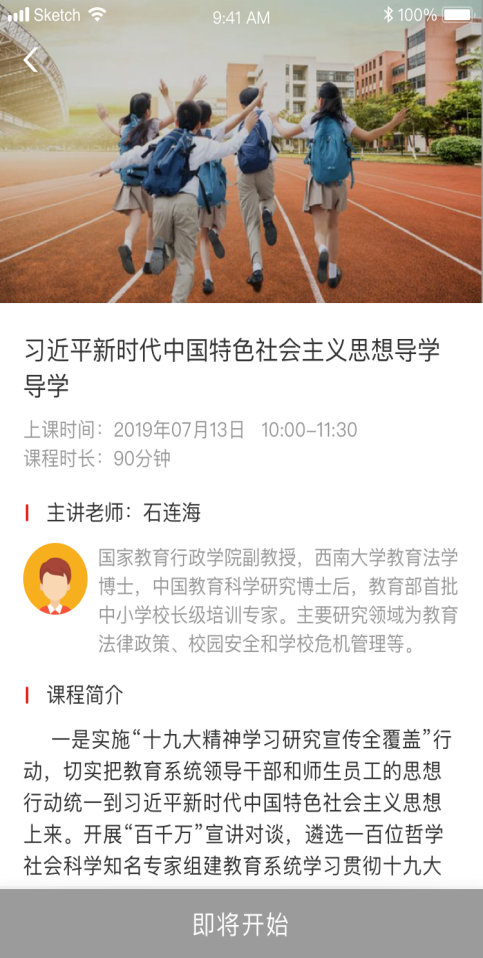 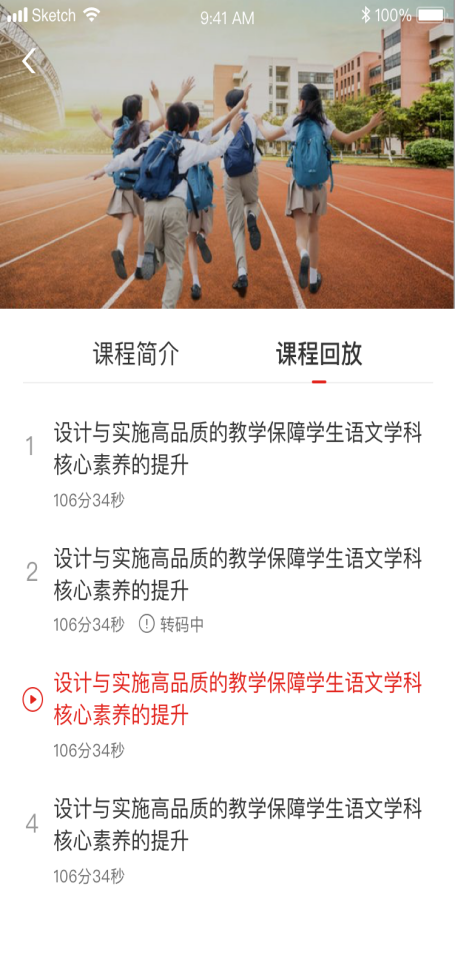 五、广场点击导航栏【广场】，即平台研修说说功能，可查看所有学员发表的学习感言与收获；点击“评论”或“赞”可评论、点赞感兴趣的说说；点击右上角的撰写按钮可撰写发布感想收获。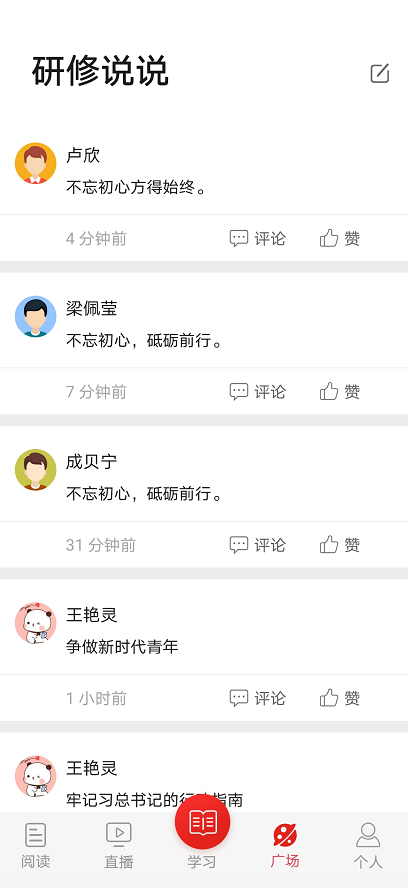 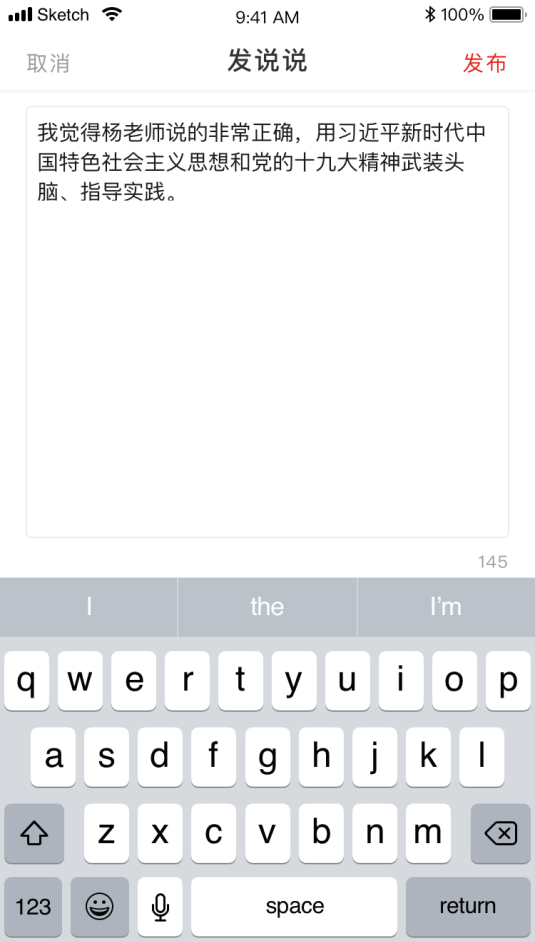 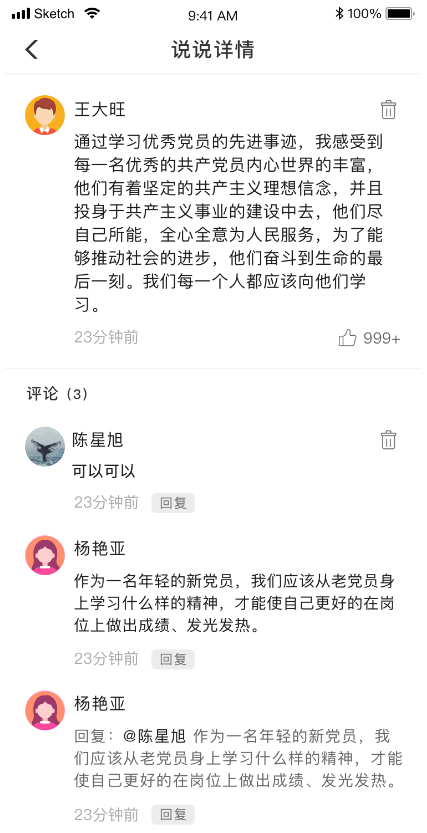 六、个人空间点击导航栏【个人】，进入个人空间，可以查看个人信息、项目学习档案、离线缓存、帮助中心、系统消息、设置等。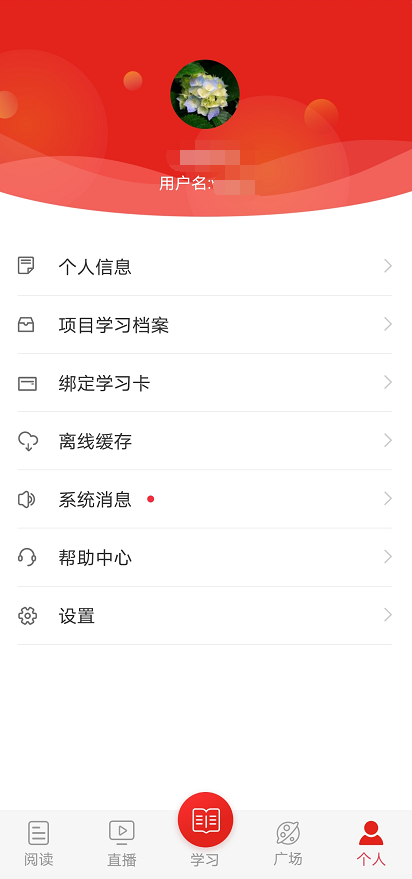 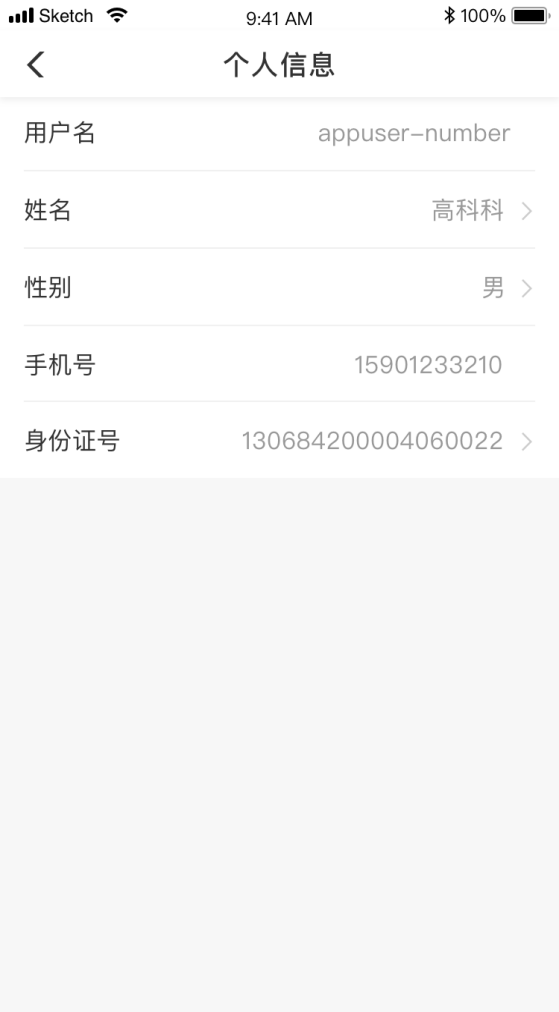 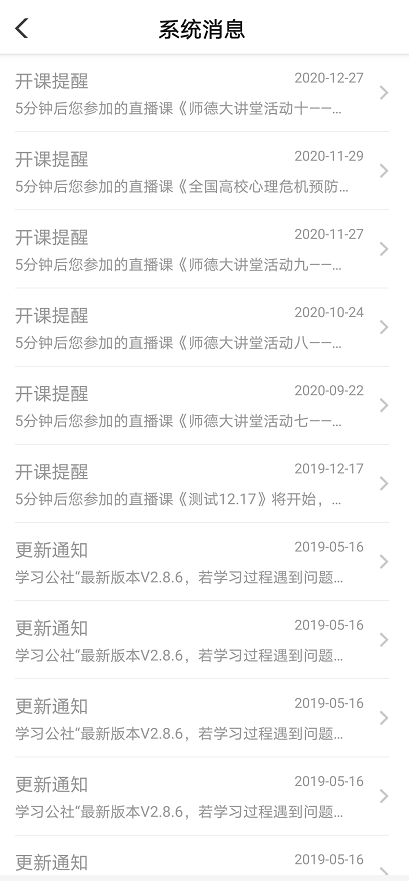 七、学习档案与电子证书点击导航栏【个人】，选择项目学习档案，可查看学习档案，了解学习进度和具体内容。点击“查看电子证书”，查看证书。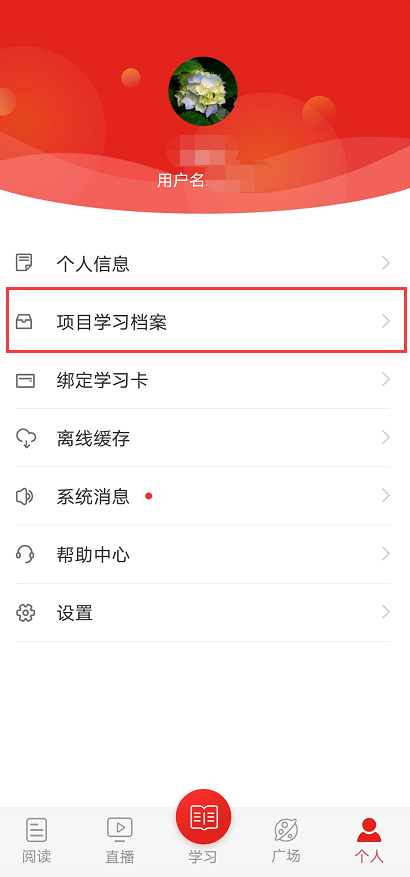 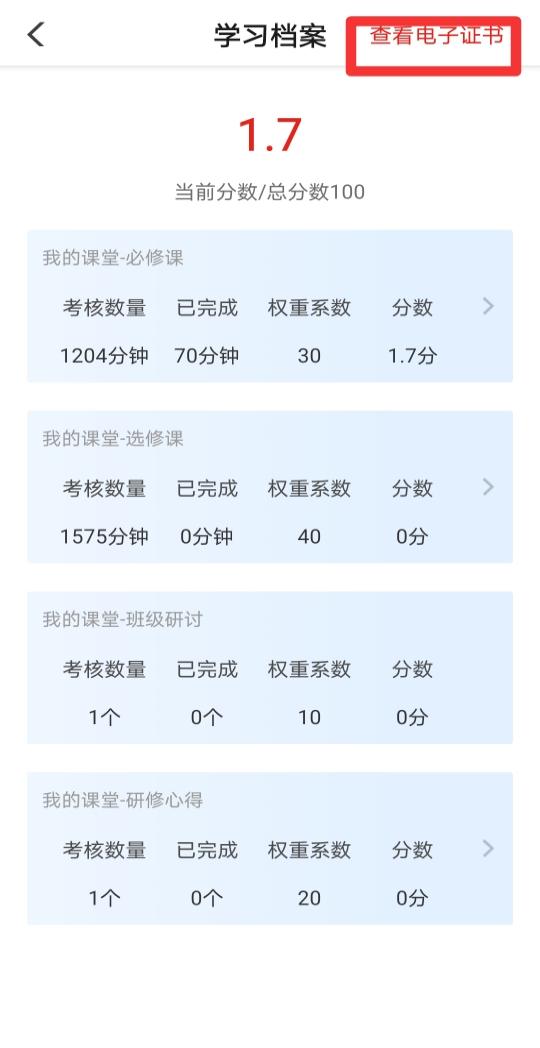 八、离线缓存学员在有网络的环境下，打开课程播放页面，点击右上角“下载”可以下载视频缓存至手机中。在无网络时学员可点击导航栏【个人】，选择离线缓存，找到此视频，进行观看。进入有网络的环境中，再次打开学习公社app，观看的学时会自动上传更新。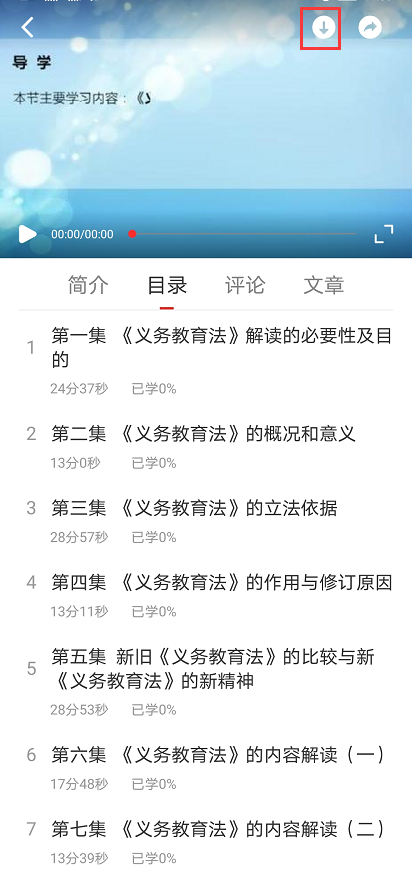 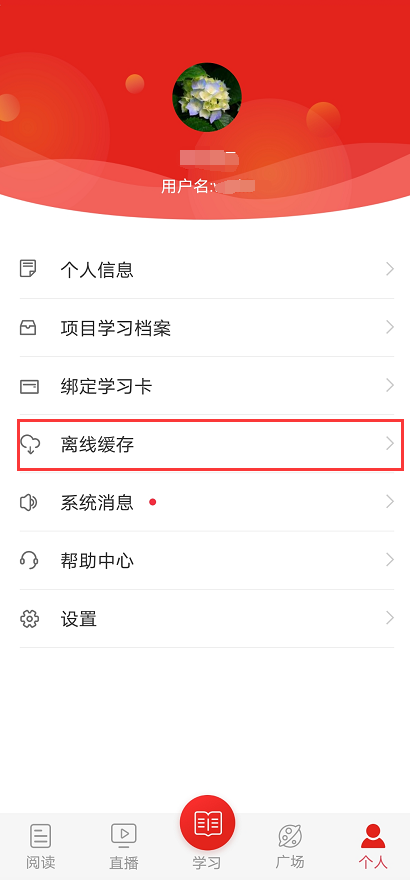 九、帮助中心点击导航栏【个人】，选择帮助中心，可以选择留言咨询、在线客服或者服务电话。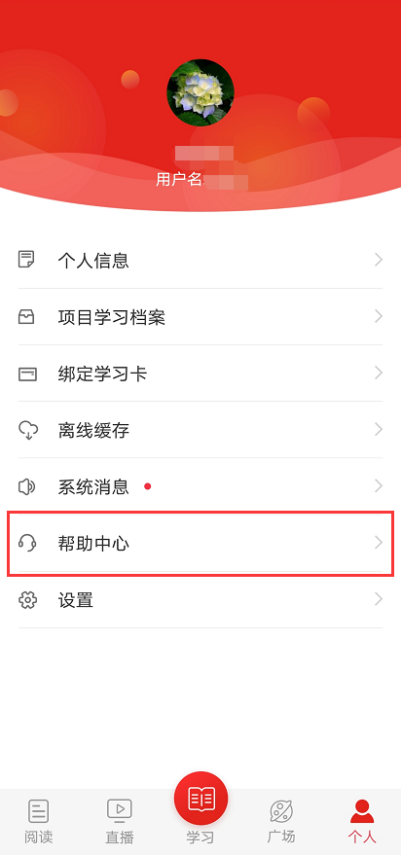 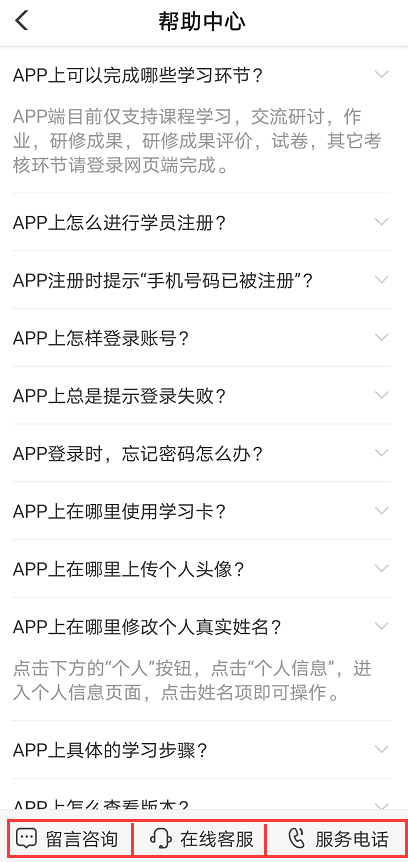 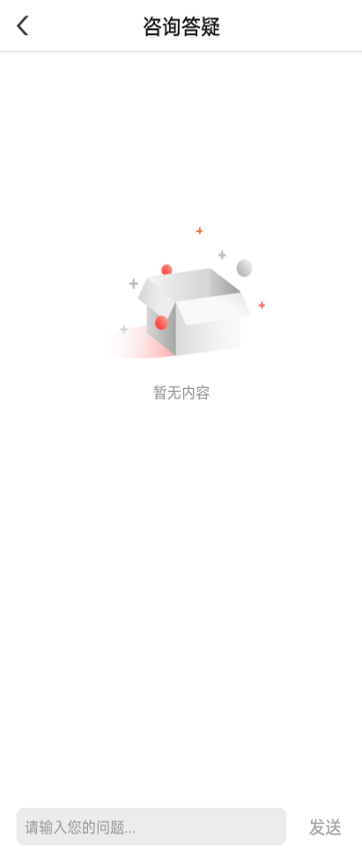 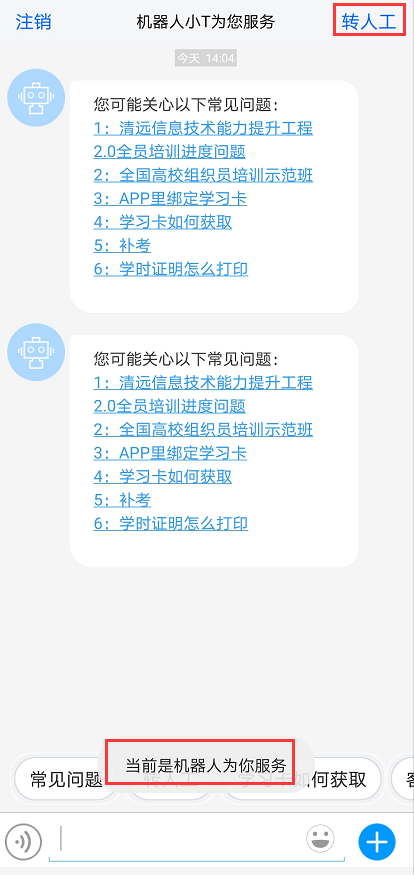 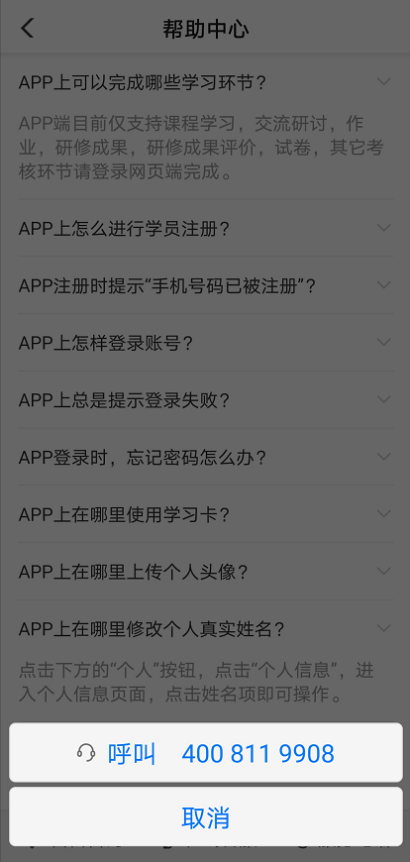 十、设置点击导航栏【个人】，选择设置，可对app设置进行浏览和修改。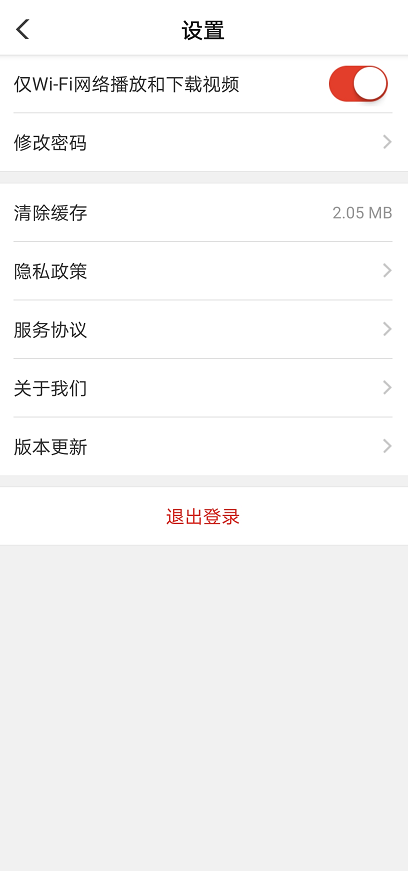 